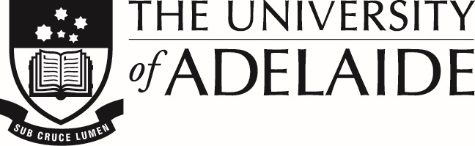 Leave of Absence FormCompleted forms must be emailed to the Faculty of Health & Medical Sciences Student and Program Support Services Hub: askhealthsc@adelaide.edu.auStudent Information:Family Name: ___________________________________	First Name: _________________________________________________Student ID: _____________________________________ 	Student Email: __________________________@student.adelaide.edu.auPhone Number: __________________________________	Type of Student (please tick applicable):	International		DomesticAcademic career:	 Undergraduate		 Postgraduate		 ResearchCurrent Program:Please list the program from wish you to take leave of absence.Program name: ______________________________________________ I request leave of absence for: (specify semester/s)     Semester ____   Year 20____       and     Semester ____   Year 20____Have you previously been granted leave of absence from this program?	 Yes		 NoIf yes, please indicate previous period of leave: From ______________________ to ____________________I intend to recommence studies in: Year ______________________	Semester _______________Student Signature __________________________________	Date ________________*For MBBS / BDS / BOH / BNURS / MCN / Clinical Postgraduate students only: You must seek and obtain approval by the relevant coordinator(s) before this application is submitted.Coordinator Name: __________________________   Coordinator Signature: ________________________________  Date ________________Reason for request:       Medical 	      Personal 	      Travelling overseas/interstate      Family commitments 	      Work commitments 	      Cross institutional outbound study      Other __________________________________________________Important reminder:Dropping classes: Before this application can be processed you must drop all courses for the semester(s) for which you are requesting leave.  This must be done before the relevant Census date.  Failure to do so means you will incur the cost of the tuition fees or HECS-HELP fees normally charged for your courses.  Students will incur an academic penalty if the form is received after the relevant census date.Scholarship recipients & sponsored students: Scholarship recipients need to seek approval from their sponsor to defer scholarship. Failure to do so could result in loss of entitlement.Undergraduate Clinical Programs:(BDS / MBBS / BOH / BNURS)Find your Program Coordinator here: health.adelaide.edu.au/study-with-us/student-support/program-coordinatorsPostgraduate Clinical Programs:(MCN / MCP / MPSYC) Find your Program Coordinator here: health.adelaide.edu.au/study-with-us/student-support/program-coordinators#postgraduate-coursework